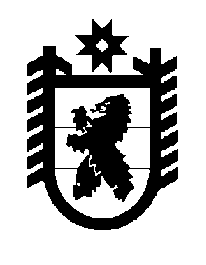 Российская Федерация Республика Карелия    ПРАВИТЕЛЬСТВО РЕСПУБЛИКИ КАРЕЛИЯПОСТАНОВЛЕНИЕ                                 от 18 июня 2013 года № 188-Пг. Петрозаводск О создании государственного комплексного (ландшафтного) заказника регионального значения «Гридино» на территории Кемского районаВ соответствии с Федеральным законом от 14 марта 1995 года                  № 33-ФЗ «Об особо охраняемых природных территориях», постановле-нием Правительства Республики Карелия от 6 июля 2007 года № 102-П «Об утверждении Схемы территориального планирования Республики Карелия» Правительство Республики Карелия п о с т а н о в л я е т:1. Создать на территории Кемского района государственный комплексный (ландшафтный) заказник регионального значения «Гридино» общей площадью 8408 гектаров в кварталах 243, 271–273, 301–303, 409, 410 Куземского лесничества по материалам лесоустройства Куземского участкового лесничества Кемского лесничества.2. Утвердить прилагаемое Положение о государственном комплексном (ландшафтном) заказнике регионального значения «Гридино» на территории Кемского района.            Глава Республики  Карелия                                                            А.П. ХудилайненУтверждено постановлениемПравительства Республики Карелияот 18 июня 2013 года № 188-ППоложениео государственном комплексном (ландшафтном) заказнике регионального значения «Гридино» на территории Кемского районаГосударственный комплексный (ландшафтный) заказник регионального значения «Гридино» (далее – ландшафтный заказник) образован в целях сохранения особо ценных и уязвимых малонарушенных природных комплексов, расположенных в скальных приморских ландшафтах, устьев и нижних частей течения рек, нерестилищ ценных лососевых видов рыб и мест обитания пресноводной жемчужницы на территории Кемского района, а также для сохранения археологических объектов, поддержания экологического баланса и содействия развитию туризма на территории Кемского района.Ландшафтный заказник расположен на землях лесного фонда в Кемском районе между заливом Белого моря Долгий, устьем реки Гридинка и мысом Орлов, исключая земли иных категорий. Общая площадь ландшафтного заказника составляет 8408 га, в том числе лесного фонда – 8408 га.Границы ландшафтного заказника: северная: от северо-западного угла 243 квартала Куземского участкового лесничества (по материалам лесоустройства Куземского лесничества) (места выхода западной квартальной просеки квартала 243 Куземского лесничества на береговую линию Белого моря) далее на восток и на юго-восток по побережью Белого моря, исключая земли иных категорий, по северо-восточной границе 243, 272, 273 кварталов Куземского лесничества до юго-восточного угла 273 квартала Куземского лесничества (места выхода южной квартальной просеки квартала 273 Куземского лесничества на береговую линию Белого моря);восточная: от юго-восточного угла 273 квартала Куземского лесничества (места выхода южной квартальной просеки квартала 273 Куземского лесничества на береговую линию Белого моря) далее на юг по побережью Белого моря по восточной границе 303, 302 кварталов Куземского лесничества до северо-восточного угла квартала 409 Куземского лесничества, далее на юг по его восточной границе до северо-западного угла квартала 410 Куземского лесничества, далее на восток по его северной границе, в том числе по побережью Белого моря через залив Долгий, исключая акваторию Белого моря залива Долгий, далее по восточной границе квартала 410 Куземского лесничества до его юго-восточного угла;южная: от юго-восточного угла квартала 410 Куземского лесничества далее на запад по его южной границе через залив Долгий, исключая акваторию Белого моря залива Долгий, до юго-западного угла квартала 409 Куземского лесничества, далее по его западной границе до северо-западного угла квартала 409 Куземского лесничества, далее на запад по южной границе квартала 301 Куземского лесничества до его юго-западного угла;западная: от юго-западного угла квартала 301 Куземского лесничества далее на север по границам кварталов 301, 271, 243 Куземского лесничества до северо-западного угла 243 квартала Куземского участкового лесничества (места выхода западной квартальной просеки квартала 243 Куземского лесничества на береговую линию Белого моря).На территории ландшафтного заказника не допускается деятельность, если она противоречит целям создания ландшафтного заказника или причиняет вред природным комплексам и компонентам, а именно:а) проведение всех видов рубок лесных насаждений, за исключением выборочных рубок погибших и поврежденных лесных насаждений в целях заготовки древесины гражданами для собственных нужд;б) разведка и разработка полезных ископаемых, в том числе торфа;в) проведение взрывных работ;г) проведение гидромелиоративных и ирригационных работ;д) лесоосушительная мелиорация;е) предоставление земельных участков для индивидуального жилищного строительства, а также для ведения садоводства, огородничества и дачного строительства;ж) строительство, реконструкция и капитальный ремонт объектов капитального строительства, в том числе линейных объектов, не связанных с достижением целей создания ландшафтного заказника и с обеспечением функционирования населенных пунктов, расположенных в границах заказника, а также с реконструкцией и капитальным ремонтом иных линейных объектов, существующих в границах заказника;з) применение химических удобрений и ядохимикатов;и) размещение отходов производства и потребления, загрязнение и захламление отходами производства и потребления;к) проезд и стоянка автомототранспортных средств вне дорог и отведенных для этого мест (за исключением проезда и стоянки мототранспортных средств в снежный период и случаев, связанных с проведением мероприятий по охране и защите лесов, а также мероприятий, проводимых в соответствии с пунктами 9 и 10 настоящего Положения);л) разведение костров за пределами оборудованных для этого мест;м) уничтожение или повреждение аншлагов, стендов и других информационных знаков и указателей, а также оборудованных экологических троп и мест отдыха.Границы и особенности режима особой охраны ландшафтного заказника учитываются при разработке планов и перспектив экономического и социального развития, лесохозяйственных регламентов и проектов освоения лесов, подготовке документов территориального планирования, проведении лесоустройства и инвентаризации земель.Ландшафтный заказник обозначается на местности предупредительными и информационными знаками по периметру его границ.Охрана территории ландшафтного заказника, использование, охрана, защита и воспроизводство лесов, расположенных на территории ландшафтного заказника, охрана, использование и воспроизводство объектов животного мира и среды их обитания, охрана объектов культурного наследия на территории ландшафтного заказника осуществляются в соответствии с законодательством Российской Федерации, Республики Карелия и настоящим Положением.Лица, виновные в нарушении режима особой охраны территории ландшафтного заказника, несут ответственность в соответствии с законодательством Российской Федерации.Охрану территории ландшафтного заказника, а также мероприятия по сохранению биологического разнообразия и поддержанию в естественном состоянии природных комплексов и объектов на территории ландшафтного заказника осуществляет бюджетное природоохранное рекреационное учреждение Республики Карелия «Дирекция особо охраняемых природных территорий регионального значения Республики Карелия».Государственный надзор в области охраны и использования территории ландшафтного заказника осуществляется Министерством по природопользованию и экологии Республики Карелия._________________